PENGARUH INSENTIF DAN BUDAYA ORGANISASI TERHADAP KEPUASAN KERJA KARYAWAN PADA PT.CAHAYA PERKASA SENTANA KABUPATEN CIANJURSKRIPSIDiajukan sebagai Salah Satu Syarat untuk Memperoleh Gelar Sarjana Administrasi Bisnis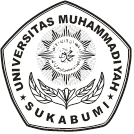 Oleh M.ALWI MAULANA3081311047PROGRAM STUDI ADMINISTRASI BISNISFAKULTAS ILMU ADMINISTRASI DAN HUMANIORAUNIVERSITAS MUHAMMADIYAH SUKABUMISUKABUMI2017